 El EL.237757@2freemail.com  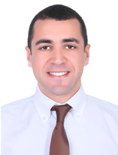 PROFESSIONAL SYNOPSISSubstantial experience and outstanding skills in Process Management, Quality Audit, Healthcare Insurance and Customer Service with 2 years of experience in Aetna International, Dubai (International Health Insurance) backed by Master in Business Administration from European University Barcelona, Spain; to working in a fast paced environment with the ability to think quickly and excellent interpersonal skills and solid decision making, hard-working and results-driven attitude.CORE COMPETENCIESProfound Knowledge of Process Management, Quality Audit, Healthcare Insurance, Medical Coding, and Customer Service.Able work in a pressurized environment with continuous deadline and capable of making quick decisions in time constraint situations.Energetic personality consistently praised for my passion for work and upbeat, positive attitude.Proficiency in Microsoft Office programs (Word, Excel, PowerPoint, and Outlook).Ability to work with several operating systems, including Windows, Mac OSX and Linux.Experience with Actisure, OPERA, GDS, Travel Studio.ORGANIZATIONAL EXPERIENCEJune 2014 – Present  		Aetna International -Health Insurance Company and Genpact Services LLC BPO Company			                    			Trilingual Quality Analyst  Dec 2013 – June 2014		Aetna International, Dubai (Aetna Health Insurance)						Medical Claims Processor & CoordinatorSep 2012 – Oct 2013			Abercrombie & Kent, Morocco						Operations Executive		PROJECTS HANDLEDAetna International, Dubai (Aetna Health Insurance) Trilingual Quality Analyst Responsibilities:Report to management about productivity and quality audit results, and recommend changes in operations activities.Directing their activities for the achievement of claims processing targets and goals;Managing the overall performance analysis of existing lists and programs;Developing and supervising a team and preparing their performance reports;Developing new lead targeting schemes;Measuring and demonstrating the group productivity as well as the individual’s reports;Auditing Claims assessment, Processing, Emails and Calls (Arabic, French, English);Coaching and training the team on new policies;Aetna International, Dubai (Aetna Health Insurance) Medical Claims Processor & CoordinatorResponsibilities:Process and validate the information on all medical claims received and follow on lapsed claims.Contact customers in order to respond to inquiries or to notify them of claim investigation results and any planned adjustments.Acknowledge complaints and respond to them with set time limits, systematically and fairlyHandling outreach for Middle East plans, emergencies and evacuation.Implement & follow quality of service provided.Coordinate with the international facilities, providers, and IHAT (International Health Advisory Team), TPA (AP companies, MCI Managers, MSO, MD Abroad, Aetna Passport, Atlanta) to place a GOP and confirm benefits.Provide daily report related to the claims team activity / target achievement to the line management.Coordinate with Hospitals, Medical, Payment and Claims team and follow up on pending requests.Re-confirming & assuring smooth flow of documents for all
transactions processed and registered.

Resolving the queries of the clients related to payables

Handling all incoming & outgoing EmailsRe-confirming & assuring smooth flow of documents for all
transactions processed and registered.

Resolving the queries of the clients related to payables

Handling all incoming & outgoing EmailsRe-confirming & assuring smooth flow of documents for all
transactions processed and registered.

Resolving the queries of the clients related to payables

Handling all incoming & outgoing ERe-confirming & assuring smooth flow of documents for all
transactions processed and registered.

Resolving the queries of the clients related to payables

Handling all incoming & outgoing EmailsRe-confirming & assuring smooth flow of documents for all
transactions processed and registered.

Resolving the queries of the clients related to payables

Handling all incoming & outgoing EmailsRe-confirming & assuring smooth flow of documents for all transactions processed and registered.Provide Pre-Authorization, G.O.P, Approvals according to the Insurance policy.Resolve the queries of the clients related to payables.Handle all incoming & outgoing EmailsRe-confirming & assuring smooth flow of documents for all
transactions processed and registered.

Resolving the queries of the clients related to payables

Handling all incoming & outgoing EmailsRe-confirming & assuring smooth flow of documents for all
transactions processed and registered.

Resolving the queries of the clients related to payables

Handling all incoming & outgoing Emails.Collect and analyze data to evaluate quality of emails, calls and work flow according to internal and management policies.Translate claims and medical reports (Arabic, French, Spanish).Abercrombie & Kent, Morocco   Operations Executive				Responsibilities:Overall review and total familiarity of the account/agent that is assigned to each Tour Operator. This includes a full understanding of the market, the nature of the client movement, the pricing strategy and the expectations of the agent/clients.Planning itineraries and products to meet with the agent/clients’ requirements within the allocated timeframe, budget and seasonality.Coordinating with Quality Control and Representatives to ensure that everything is running as planned for each operating guest file.Interaction with the suppliers, and arranging meetings with new partners. Conducting market research on hotels and new products.Ensure competitiveness of the products contracted by conducting price & product benchmarking on daily basis.EDUCATIONMaster in Business Administration - 2010 - 2012 European University Barcelona, Spain.Bachelor Degree in Economics - 2006 - 2009 Université Perpignan, FranceSelectividad (Spanish High School Degree) – 2005 - 2006High School Degree – Casablanca Morocco – 2004 – 2005.Certificates:Chartered Insurance Institute – CII (Certificate In Insurance) - 2014-2015Insurance and Risk Certification – 2013 - 2014 – American Academy of Project Management (AAPM USA).PERSONAL DETAILSAge & Marital Status	: 28 Years, Single.Nationality                  : Moroccan.Languages Known    : French(Business Level), Arabic (native), English(Business Level) and Spanish(Business Level).Visa Status                   :Employment visa(Resident)